	                                                                     Проект № 289 від 12.04.21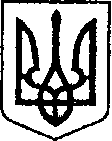 УКРАЇНАЧЕРНІГІВСЬКА ОБЛАСТЬН І Ж И Н С Ь К А   М І С Ь К А   Р А Д А __ сесія VIII скликання Р І Ш Е Н Н Явід ___ квітня  2021р.                          м. Ніжин	     		              № ____/2021             Відповідно до статей 25, 26, 42, 59, 60, 73 Закону України «Про місцеве самоврядування в Україні», Закону України «Про оренду державного та комунального майна» від 03 жовтня 2019 року №157-XI, Порядку передачі в оренду державного та комунального майна, затвердженого постановою Кабінету Міністрів України від 03 червня 2020р. №483 «Деякі питання оренди державного та комунального майна», Регламентy Ніжинської міської ради Чернігівської області, затвердженого рішенням Ніжинської міської ради від 27 листопада 2020 року №3-2/2020, враховуючи листи Управління освіти Ніжинської міської ради Чернігівської області та виконавчого комітету Ніжинської міської ради Чернігівської області, міська рада вирішила:           1.Вилучити з оперативного управління виконавчого комітету Ніжинської міської ради Чернігівської області майно комунальної власності Ніжинської територіальної громади (нежитлову будівлю та огорожу) за адресою: місто Ніжин, вулиця Яворського, будинок 7.          2. Закріпити за Управлінням освіти Ніжинської міської ради Чернігівської області на праві оперативного управління майно комунальної власності Ніжинської територіальної громади (нежитлову будівлю та огорожу) за адресою: місто Ніжин, вулиця Яворського, будинок 7.3.Начальнику Управління освіти Ніжинської міської ради Чернігівської області здійснити заходи щодо державної реєстрації права оперативного управління майна комунальної власності Ніжинської територіальної громади, що розташоване за адресою: місто Ніжин, вулиця Яворського, будинок 7, відповідно до чинного законодавства.	4. Начальнику Управління освіти Ніжинської міської ради Чернігівської області Градобик В.В. та начальнику відділу господарського забезпечення апарату виконавчого комітету Ніжинської міської ради Чернігівської області Дмитрієву С.В. забезпечити приймання-передачу майна комунальної власності Ніжинської територіальної громади (нежитлової будівлі та огорожі) за адресою: місто Ніжин, вулиця Яворського, будинок 7 у місячний термін з моменту набрання чинності даного рішення. 	5. Виконавчому комітету Ніжинської міської ради Чернігівської області зняти з балансового обліку майно комунальної власності Ніжинської територіальної громади (нежитлову будівлю та огорожу) за адресою: місто Ніжин, вулиця Яворського, будинок 7, загальною площею 312,10 кв.м., а Управлінню освіти Ніжинської міської ради Чернігівської області поставити на балансовий облік майно комунальної власності Ніжинської територіальної громади (нежитлову будівлю та огорожу) за адресою: місто Ніжин, вулиця Яворського, будинок 7, загальною площею 312,10 кв.м., відповідно до акту приймання-передачі. 	6.Начальнику відділу комунального майна Управління комунального майна та земельних відносин Ніжинської міської ради Федчун Н.О. забезпечити оприлюднення даного рішення на офіційному сайті Ніжинської міської ради протягом п’яти робочих днів після його прийняття.  	7.Організацію виконання даного рішення покласти на першого заступника міського голови з питань діяльності виконавчих органів ради Вовченка Ф.І., начальника управління комунального майна та земельних відносин Ніжинської міської ради Онокало І.А., начальника Управління освіти Ніжинської міської ради Чернігівської області Градобик В.В. та начальника відділу господарського забезпечення апарату виконавчого комітету Ніжинської міської ради Чернігівської області Дмитрієва С.В.           8.Контроль за виконанням даного рішення покласти на постійну комісію міської ради з питань житлово-комунального господарства, комунальної власності,  транспорту  і  зв’язку  та  енергозбереження    (голова комісії Дегтяренко В.М.).Міський голова			      	          		                       Олександр КОДОЛАПодає:Начальник управління комунального майната земельних відносин Ніжинської міської ради	            Ірина ОНОКАЛОПогоджують: Перший заступник міського голови з питань діяльностівиконавчих органів ради                                                          Федір ВОВЧЕНКОСекретар Ніжинської міської ради                                            Юрій ХОМЕНКОНачальник відділуюридично-кадрового забезпечення апарату                                                                   В’ячеслав ЛЕГАвиконавчого комітетуНіжинської міської ради     		                    Голова постійної комісії міськоїради з питань житлово-комунальногогосподарства, комунальної власності, транспорту і зв’язку та енергозбереження	          Вячеслав ДЕГТЯРЕНКОГолова постійної комісії міської ради з питаньрегламенту, законності, охорони прав і свобод громадян,запобігання корупції, адміністративно-територіальногоустрою, депутатської діяльності та етики                              Валерій САЛОГУБПояснювальна запискадо проекту рішення «Про передачу в оперативне управління майна комунальної власності (нежитлову будівлю та огорожу) за адресою: місто Ніжин, вулиця Яворського, будинок 7»           Рішення підготовлене відповідно до статей 25, 26, 42, 59, 60, 73 Закону України «Про місцеве самоврядування в Україні», Закону України «Про оренду державного та комунального майна» від 03 жовтня 2019 року №157-XI, Порядку передачі в оренду державного та комунального майна, затвердженого постановою Кабінету Міністрів України від 03 червня 2020р. №483 «Деякі питання оренди державного та комунального майна», Регламентy Ніжинської міської ради Чернігівської області, затвердженого рішенням Ніжинської міської ради від 27 листопада 2020 року №3-2/2020, враховуючи листи Управління освіти Ніжинської міської ради Чернігівської області та виконавчого комітету Ніжинської міської ради Чернігівської області».           Прийняття даного рішення надасть можливість створити належні умови для роботи працівників Управління освіти та його структурних підрозділів, якісного виконання ними покладених на них обов’язків.Крім того, це дасть змогу провести в управління освіти скорочення штатних одиниць обслуговуючого персоналу (2 ставки сторожа, 1 ставка річного кочегара та 2,0 ставки сезонних кочегарів).           Дані заходи приведуть до економії коштів за рік по заробітній платі, частину з яких можна буде направити для проведення поточного ремонту приміщень по вулиці Яворського,7.Начальник управління                                                                      Ірина ОНОКАЛОПро передачу в оперативне управліннямайна комунальної власності (нежитловубудівлю та огорожу) за адресою: місто Ніжин, вулиця Яворського, будинок 7